STARPTAUTISKĀ PRAKTISKĀS PSIHOLOĢIJAS AUGSTSKOLAPSIHOLOĢIJAS FAKULTĀTE   Apstiprināts Senāta sēdē 2013.g. 5.jūnijā, protokola Nr.75  Priekšsēdētāja I.Krūmiņa__________________________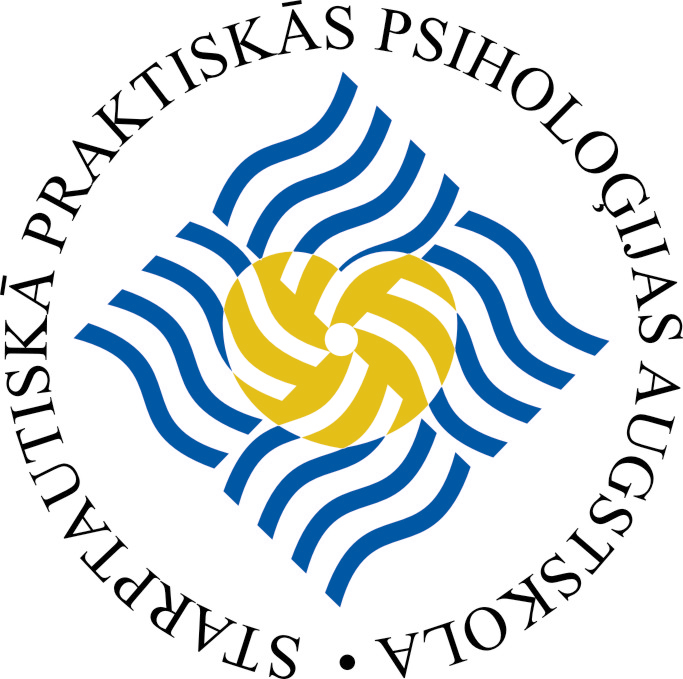 PROFESIONĀLĀ BAKALAURASTUDIJU PROGRAMMAS „PRAKTISKĀ PSIHOLOĢIJA” unPROFESIONĀLĀS MAĢISTRA STUDIJU PROGRAMMAS „KONSULTATĪVĀ PSIHOLOĢIJA”2012./2013. ak.g.atskaiteRĪGA 2013SatursInformācijas pamatavoti atskaitei.Senāta, fakultātes Domes un Zinātniski-metodiskās un pedagoģiskās padomes lēmumi, instrukcijas.Gada un semestru atskaites Senāta sēdēs, kā arī eksaminācijas protokoli.Docētāju ikmēneša atskaites.Studentu mācību darbības rezultātu analīze.Studentu, absolventu un darba devēju aptaujas.Mācību darbs.2.1. Mācību procesa organizācija.       Saskaņa ar Augstskolu likumu, psihologa un psihologa asistenta profesijas Standartiem tiek noteikti studiju veidi un ilgums, programmu un katra studiju bloka apjoms, kursu saraksts un tematika, noslēguma kontroles formas, iegūto zināšanu, profesionālo prasmju un kompetenču saraksts, iegūstamais grāds un profesionālā kvalifikācija.     Bakalaura studiju programma tiek īstenota pilna laika formā 4 gadi (8 studiju semestri) un nepilna laika formā – 4,5 gadi (9 studiju semestri).     Maģistra studiju programma tiek īstenota pilna laika formā 2 gadi (4 studiju semestri) un nepilna laika formā – 2,5 gadi (5 studiju semestri).      Pilna laika studijās darba kontaktveida apjoms sastāda līdz 50% no mācību laika. Nepilna laika studijās nodarbības notiek katru otro mēneša sestdienu.Studiju uzskaites vienība.      Mācību darba uzskaites vienība ir 1 kredītpunkts, kas atbilst studējošā 40 akadēmisko stundu darba apjomam.Studiju programmu apjoms.Bakalaura studiju programmas apjoms – 160 kredītpunkti (240 ECTS)Maģistra studiju programmas apjoms – 80 kredītpunkti (120 ECTS)Iegūstamais grāds un profesionālā kvalifikācija.Absolventi, kuri apguvuši bakalaura studiju programmu, iegūst profesionālā bakalaura grādu psiholoģijā un psihologa asistenta kvalifikāciju. Absolventi, kuri apguvuši maģistra studiju programmu, iegūst profesionālā maģistra grādu konsultatīvajā psiholoģijā un psihologa konsultanta kvalifikāciju.Studējošie ir nodrošināti ar studiju darbam nepieciešamo instrumentāriju (studiju materiāli un grāmatas, datori, video-, audio-, fototehnika u.c.).      Studiju programmu realizē akadēmiskais personāls ar zinātnisko kvalifikāciju, kā arī praktiķi ar lielu profesionālā darba pieredzi.      Studiju process ir organizēts atbilstoši Latvijas Republikas normatīvajiem dokumentiem, SPPA Satversmei, kā arī saskaņā ar SPPA Senātā pieņemtajiem studijas reglamentējošajiem dokumentiem.2.2. Studējošo mācību darba organizācijas kontrole:nodarbību apmeklēšana (katru nedēļu);izrakstu no grāmatām un zinātnisko žurnālu apspriede, tajā skaitā svešvalodā, studentu problēmjautājumu apspriede nodarbībās un dažāda veida ārpus auditorijas darba;patstāvīgā darba rezultātu ekspresmetožu fiksācijas izmantošana un apspriešana grupā (katru mēnesi);sekmju analīze studentu, administrācijas un docētāju sapulcē (katru mēnesi);projekta darba etapu analīze (semestra gaitā);projekta darba prezentācija un analīze studentu konferencēs (semestra beigās);ieskaites un eksāmeni (katrā semestrī);studentu zināšanu un savas sagatavošanās pašnovērtējums;katra studenta attīstības dinamikas rezultātu analīze (katrā semestrī);studentu pedagoģisko dosjē un portfolio analīze (katru gadu);kvalifikācijas eksāmena, kvalifikācijas un bakalaura darba (bakalaura programma) un kvalifikācijas un maģistra darba (maģistra programma) priekšaizstāvēšanas un aizstāvēšanas rezultātu analīze (studiju beigās).      Trīs reizes gadā notiek studentu konferences, kas kopumā līdz ar citiem darba veidiem  sastāda trīs nedēļas. 2012./2013. mācību gadā tika rīkotas konferences:«Priekšmets – projekts - profesija» (septembris)«Fenomeni. Notikumi. Projekti» (februāris)«Tēlainās komunikācijas resursi» (jūnijs) Studentu projektu darbu prezentācijā aktīvāk un sekmīgāk piedalījās studenti Jana Čužujeva, Irina Veržicka, Kirils Lazarevs, Alevtina Safonova, Marina Sļoza, Svetlana Masļakova, Anastasija Jurkeviča. Ir sagatavoti apkopojumi ar studentu izstrādāto projektu aprakstu, kurus vadīja docētāji.2.3. Nodarbību apmeklējuma vispārējs līmenis.       Bakalaura studiju programma (pilna laika studijas):       I. kurss – 91.70 %			III. kurss – 93,60 %                 II. kurss – 92,45 %			IV. kurss – 89,75 %        Bakalaura studiju programma (nepilna laika studijas):       I. kurss – 97 %       		II. kurss –  72,6 %		III. kurss – 95,9 %	Maģistra studiju programma:       I. kurss - 	95,57 %		II. kurss – 92,78 %    Apmeklējumu dati liecina par augstu motivācijas līmeni. 2.4. Vidēja atzīmeBakalaura studiju programma (pilna laika studijas):I. kurss - 7.84		III. kurss – 7.78II. kurss – 8.20	IV. kurss -  7.43Bakalaura studiju programma (nepilna laika studijas):I. kurss –  7,50   	III. kurss – 9,2          II. kurss – 6,70	Maģistra studiju programma:I. kurss – 7,87		II. kurss – 8,23Pēc mācību gada rezultātiem vissekmīgākie studenti:     Bakalaura studiju programmas pilna laika studijas:1. kurss – Jeļena Borodovska, Karina Čaikina  2. kurss – Margarita Ivanova, Inesa Ņilova, 3.kurss -  Nataļja Moiseikova,  		    4.kurss – Anastasija Juhimčuka, Anna Kuzmina.    Bakalaura studiju programmas nepilna laika studijas:kurss – Diāna Volodkeviča, Olga Gligalovakurss – Oksana Matvejuka, Tamara Ivaņenkokurss – Kristīne Šterna, Iveta Logina     Maģistra studiju programmā:kurss – Aļona Dziodzina2.5. SPPA speciālistu sagatavošanas kvalitātes monitoringa darbība.       Viens no mācību procesa organizācijas aspektiem ir mācību darbības un studenta personības attīstības monitorings.         Jautājumi par speciālistu sagatavošanas kvalitātes paaugstināšanu dažādos aspektos tika apspriesti docētāju sanāksmēs, fakultātes Domes un Senāta sēdēs.      Tiek papildināts metodiskais materiāls un tiek novērtēta šī materiāla efektivitāte mācību procesā (pedagoģiskie testi, mācību darba pamatveidu modeļi, ilustratīvais materiāls, u.c.).     Katrā mācību nodarbībā studentiem tiek izsniegts palīgmateriāls („īsi konspekti”).Katru mēnesi:- izmantojot pedagoģiskos testus, tiek fiksēts studentu darbs ar teorētisko materiālu;- tiek piefiksēti studentu patstāvīgā darba rezultāti;- notiek sapulces ar katra kursa studentiem, kurās notiek jautājumu apspriede par apmācības  kvalitāti un intensitāti, atsevišķo priekšmetu ārpus auditorijas slodzes apjomu, mācību kursu   reitingu, tiek piefiksētas studentu piezīmes un priekšlikumi;- katru mēnesi Zinātniski – metodiskajā un Pedagoģiskajā Padomē tiek analizēta docētāju   darba efektivitāte mācību projektu realizācijā.      Katrā semestrī tiek analizēts izzināšanas aktivitātes līmenis mācību procesa un ārpus mācību darba veidos (olimpiādēs, viktorīnās, konkursos, u.c.).     Katra semestra beigās notiek paveiktā darba rezultātu atbilstības analīze attiecībā uz iecerētiem mērķiem un uzdevumiem.      Trīs reizes gadā (septembrī, februārī, jūnijā) notiek studentu konferences, kurās tiek apspriests studentu apgūtais teorētiskais un praktiskais materiāls.     Ikgadēji tiek analizēti studentu profesionālās prakses rezultāti.     Līdz ar studentu mācību darbības rezultātu ikmēneša monitoringu notiek viņu attīstības monitorings (docētāji aizpilda speciālās tabulas un analīze datus, kas atspoguļo studentu attīstības dinamiku), t.i.-notiek didaktiskā un audzināšanas darba integrāciju.      Savukārt, piedaloties anketēšanā, studenti paši analizēja savu radošu un profesionālo spēju attīstības dinamiku gada laikā.     Atskaites gadā turpinājās studentu pašizpēte, kura tiek veikta katru gadu, sagatavojot dažus projektus, piemēram, 2012./2013. mācību gada pirmajā semestrī trešā kursa studenti mācību kursa „Personības izpētes metodes” ietvaros sagatavoja projektu „Atklāt sevī kaut ko jaunu” (studentu personības attīstības monitorings studiju procesā) un „Diagnostika – prognostika”. Projekts vispārīgajā psiholoģijā „Lasīšana. Domas. Rīcības. (dienasgrāmatas ieraksti)” izraisīja interesi 1. un 2. kursa studentiem.2.6. Izmantotās studiju metodes un formas.      Studiju procesā tiek izmantotas dažādas formas un metodes: lekcijas, semināri, praktiskas nodarbības, prakse, problēmsituāciju un konsultatīvo gadījumu, problēmjautājumu, individuālo un grupu projektu videomateriālu analīze, studentu patstāvīgā pētnieciskā un praktiskā darba rezultātu prezentācija u.c.      Bakalaura programmā kļūst par tradīciju pasniegt dažus priekšmetus angļu valodā (2012./2013.ak.g. angļu valodā tika pasniegts vispārizglītojošais priekšmets „Marketings”).       Tradicionāli īpaša uzmanība tiek pievērsta 1. kursa studentu psiholoģiskai adaptācijai, viņu iekļūšanai mācību procesā. Ar šo mērķi divu nedēļu laikā pirmkursnieki: iziet testēšanu (intelekta, kultūras līmeņa, izzināšanas spēju, mācību un profesionālās motivācijas diagnostiku), piedalās prakses semināros, informatīvajās sapulcēs, studentu konferencēs, satikās ar docētājiem un administrāciju, iepazīstas ar SPPA bibliotēkas un Rīgas pilsētas bibliotēku fondiem.       Mācību procesā turpinās orientācija uz projektu izstrādi, kurā tiek pētīti un tiek ņemti vērā mācību, izzināšanas, komunikatīvā, profesionālā motivācija, pašregulācijas un izpētes prasības.Šīs motivācijas ievērošana un saglabāšana notiek, pateicoties:Problematizācijai;Partneru attiecībām;Studentu piesaistīšanai aktīvajam darbam.Projekta darbā ir iekļauti visi studiju kursi. Atskaites gadā tika izvelētas psihologa profesijai svarīgas tēmas: „Personīgi notikumi un sociāli fenomeni: absolventa portrets”, „Atklāt sevī kaut ko jaunu (studentu personības attīstības monitorings studiju procesā)”, „Speciālista attīstība. Pārejas profesionālajā darbībā” un citi. Projekta tēmas skat. mapē „Projekta darbi 2012./2013.”, kas ir pieejama mācību daļā.Projekta un problēmu apmācības metodes veicina profesionālo zināšanu, prasmju un kompetenču attīstību, kas ir nepieciešams turpmākajā profesionālajā darbība tirgus apstākļos.      Daži docētāji, organizējot studentu projekta darbu savu mācību kursu ietvaros, saista to ar darba tirgus īpatnību izpēti, iepazīstina studentus ar profesionālo darbību, ar SPPA absolventu darba pieredzi. Izpildot projekta („Speciālista attīstība. Pārejas profesionālajā darbībā.”) uzdevumu priekšmeta «Attīstības psiholoģija» (bakalaura programma) ietvaros, studenti intervēja SPPA absolventus, analizēja materiālu par viņu profesionālo ceļu, par attīstību profesionālajā darbībā.     Mācību kursa „Personības psiholoģija” ietvaros studenti sagatavoja projektu „Personīgi notikumi un sociāli fenomeni: absolventa portrets”.     Vērtīgā mijiedarbības pieredze ar absolventiem dod studentiem iespēju labāk orientēties turpmākās profesionālās darbības specifikā.Ikviens students katru gadu apmeklē individuālās konsultācijas pie psihologa - konsultanta.      Maģistra studiju programmā maģistranti strādā ar klientiem, konsultējas pie supervizora, iekļaujas grupas terapijas nodarbībās.     Studentu rīcībā ir sīka informācija par katra psihologa – konsultanta darba specifiku un viņi var saņemt konsultāciju visdažādāk dzīves jautājumos. Internetā ir izveidota Psiholoģiskā dienesta mājas lapa, ar kuru palīdzību var iepazīties ar tādu perspektīvu darba veidu, kā e-konsultēšana.       Daudzu gadu laikā mācību kursa «Psiholoģiskās konsultēšanas pamati» ietvaros studenti sagatavo materiāla kopumu šim darbam. 2012./2013. mācību gadā bakalaura un maģistra studiju programmas studenti piedalījās projektos: «Kontakta izveidošana saskarsmes procesā (on-line konsultēšana)” un „Interešu simetriskums saskarsmē (on-line konsultēšana)”. 2012./2013. mācību gadā notiek atskaites studentu konferences:- „Priekšmets – projekts - profesijas” (septembris)- „Fenomeni. Notikumi. Projekti.” (februāris)- „Tēlainas komunikācijas resursi” (jūnijs)Atskaites gada gaitā notika sekojošie semināri un tikšanās:2013. gada 6. februārī notika seminārs „Ievads sistēmu pieeja psiholoģiskajā konsultēšanā un koučingā” (semināra vadītājs psihologs, psihoterapeits no Lielbritānijas Dmitrijs Karpuks),2013. gada 10.-11. aprīli notika seminārs „Konsultēšanas fenomenoloģija kā dzīves izpēte”, semināru vadīja Inna Pišinska no Maskavas pilsētas psiholoģijas un pedagoģijas universitātes (Krievija). 2013. gada 7. maijā notika tikšanās ar Mg.cs. Dzeimsu Jaffelu par tēmu „Izglītības specifika Ķīnā”. 2013. gada 21.-22. maijā Erasmus programmas ietvaros tika pieaicināti vieslektori: Luize Liflandere-Leskinena no Savonlinnas universitātes, Komunikācijas fakultātes (Somija) un Beata Rattay-Foerstel no Minhenes Tehniskās universitātes (Vācija). Notika vieslektoru lekcija par starpkultūru komunikācijas problēmām: „Kultūra un komunikācija. Starpkultūras komunikācija. Starpkultūras komunikācijas kompetences”.2013. gada 19. jūnija notika meistarklase „Artterapija”, ko novadīja Dr.psych. Natālija Ivanova.2.7. Motivācijas attīstība.      Tika veikts darbs izziņas, mācību, profesionālās motivācijas attīstībā.      Izziņas motivāciju attīstību veicinaja studenta darbs ar informāciju, mākslas, populārās, profesionālās literatūras lasīšana, izrakstu, bibliotēkas kartiņu, personīgā kataloga noformēšana.Kontroles forma – literatūras, izrakstu no grāmatām un žurnāliem apspriede tajā skaitā svešvalodā, studentu problēmu jautājumu apspriede nodarbībās un ārpus auditorijas darba formās.Tika veikts pastāvīgais darbs mācību motivācijas paaugstināšanā:Regulāri ikdienas nodarbību apmeklēšanas un katra studenta darba fiksācija nodarbību laikā.Darba aktīvo formu attīstība.Studentu piesaistīšana kursa biedru darbu apspriedē nodarbību laikā:bakalaura darba katra posma rezultātu apspriede un prezentācija (problemātikas apspriede, darbs ar literatūru, datu bāzēm EBSCO, APA, darbs ar metodēm u.c.);speciālās literatūras (monogrāfijas, mācību literatūras, zinātnisko rakstu) apspriedēs gan mācību kursu ietvaros, gan pētnieciskā darba sagatavošanā.     Studentu darba ar literatūru analīze liecina, ka studenti joprojām akcentējās uz monogrāfisko literatūru, mazāk uz autoritatīviem periodiskiem izdevumiem, ne vienmēr izmantoja jaunāko literatūru, daudz izmantoja Internet resursus.      Mācību motivācijas paaugstināšanai sekmē piedalīšanās psiholoģiskās olimpiādēs, viktorīnās, teletiltos. Tā, 2013. gadā divas reizes studenti piedalījās teletiltos starp SPPA un Kijevas Nacionālās pedagoģijas universitātes psiholoģijas fakultātes studentiem (Ukraina), kuru laikā notika starptautiskās studentu olimpiādes psiholoģijā.     Ar atzinības rakstu par piedalīšanos psiholoģijas olimpiādes tika atzīmētas studentes Irina Veržicka, Jeļena Palamarčuka u.c.      Daudzi studenti piedalās sabiedriskajā dzīvē. Tā, piemēram, sekmīgi SPPA izstādē „Skola  pārstāvēja Karina Čaikina, Nellija Sarkaniča, Margarita Ivanova, Jana Čužujeva un Anastasija Tomaševiča.      Ar balvām un pateicību tika atzīmētas literatūras konkursa „Love Stories” uzvarētājas, fakultātes studentes Inesa Nilova ( I. vieta), Jeļena Palamarčuka ( II. vieta).      Psiholoģijas fakultātes administrācija izsaka pateicību I. kursa studentēm Anitai Grinbergai, Jūlijai Dobrotvorskai, Janai Čužujevai un II.kursa studentiem Margaritai Ivanovai un Kirilam Lazarevam par radošu pieeju un aktīvu dalību psiholoģijas fakultātes izlaidumā. Profesionālās motivācijas attīstību sekmēja:prakse;kvalifikācijas darba izstrāde;kontakti ar absolventiem;absolventu un darba devēju anketēšana (praktiskās darbības saite ar mācību programmu)Šī darba analīze parādīja, ka studentiem ir nepieciešams ar Absolventu asociācijas palīdzībuizpētīt un izmantot psiholoģiskā tirgus iespējas.     Par atskaites gadu būtiski tika papildināta un uzlabota datu bāze par SPPA absolventiem.     Liela uzmanība tika veltīta studentu prakses organizācijai. Fakultātes domes sēdē tiek apstiprināti prakšu konsultanti, kas plāna konsultācijās un semināros sniedz studentiem vispusīgu informāciju par prakses saturu un uzdevumiem, apspriež problēmjautājumus. Konsultantu vadībā studenti iziet pedagoģisko, konsultatīvo praksi, psihodiagnostikas un attīstības psiholoģijas praksi. Studentu prakse notiek skolās, mācību centros, biznesa struktūrās, citās organizācijās. Bakalaura studiju programmas 3. un 4. kursa studenti, kā arī maģistranti strādā arī ar pensionāriem - psiholoģiskās veselības korekcija, izglītošanas darbs, attīstošās programmas, brīvprātīgi piedalās sabiedrības atbalsta darbā, sniedz atbalstu cilvēkiem, kuri ir pārcietuši insultu, un viņu radiniekiem - «Vigors», SO «Mārtiņa Fonds».       Prakses rezultāti tiek apkopoti semināros, kuros kopā ar konsultantiem analizē paveikto darbu, atzīmē problēmas, izvērtē savu zināšanu, profesionālo prasmju un kompetenču līmeni.      Studenti atzīmēja arī zināmas grūtības par apjomīga materiāla strukturēšanu.Metodiskais darbs.Studenti nodrošināti ar nepieciešamiem materiāliem studiju darbam auditorijā un patstāvīgajam darbam:kursu programmām un anotācijām;pamata un papildliteratūras sarakstiem;projektu instrukcijām mācību kursu ietvaros;metodiskām rekomendācijām. Par 2012./2013. ak.gadu tika sagatavotas 21 instrukcijas.      Katra mācību priekšmeta novērtējuma sistēma, pārbaudījuma veidi ir norādīti kursa aprakstā. Katra kursa ietvaros ir paredzēta fiksēto prasību izpilde, docētājs iepazīstina studentus ar tiem pirmajā nodarbībā, tiek norādīti uzdevumu izpildes termiņi.     Ieskaišu un eksāmenu nokārtošanas prasības tiek saskaņotas ar mācību kursa mērķi un specifiku.Elektroniskajā formāta iz izstrādāts liels metodiskā un didaktiski-informatīva materiāla apjoms („kontents” visos mācību priekšmetos īsu informatīvo lapu veidā pēc mācību priekšmeta tēmām, mācību grāmatas, vizuālais materiāls elektroniskajā formātā, u.c.)      Tika koriģēti metodiskie materiāli par pētnieciskās darbības un prakses organizēšanu.Elektroniskajā veidā notiek kontakts ar docētajiem, atsūtīto darbu analīze un novērtējums.       Ar mācību procesa metodisko nodrošinājumu saistīti jautājumi tika apspriesti docētāju sanāksmēs, fakultātes Domes sēdēs.     Metodisko materiālu analīze liecina, ka tie orientē studentus detalizēti ievērot darba prasības, posmus, atskaites veidus, vērtējuma kritērijus. Augstskolā ir izstrādāta adekvāta studentu zināšanu un prasmju objektīva novērtējuma sistēma:eksāmeni un diferencētas ieskaites notiek mutiski, rakstiski vai kombinētā veidā;zināšanu starpkontrole (viena reize mēnesī) notiek speciāli izstrādātajā ekspresmetožu veidā;studentiem jāizpilda radoši uzdevumi (esejas un projektu darbi);individuālo un kolektīvo darba projektu aizstāvēšana.studenti sagatavo testus pēc pamatgrāmatām un problēmjautājumus kvalifikācijas eksāmenam, rakstus, izmantojot kvalifikācijas, maģistra un bakalaura darba materiālus;studenti recenzē kursa biedru pētnieciskus darbus un veic sava darba pašanalīzi;tiek novadīta dzimtās un svešvalodas testēšana, testēšana informātikā, tiek noteikts kulturoloģisko zināšanu līmenis, prasme strādāt ar datu bāzēm; prakses laikā konsultants aizpilda analīzes shēmas.Bakalaura studiju programmas studenti katra mācību gada beigās aizstāv kursa darbu.Studiju beigās studenti: nokārto kvalifikācijas eksāmenu (bakalaura studiju programma);aizstāv kvalifikācijas darbu (bakalaura un maģistra studiju programmas);aizstāv bakalaura/maģistra darbu.      Notiek bakalaura darba pētījuma projekta, kvalifikācijas darba tehnoloģiskās idejas, katradarba teorētiskās un praktiskās daļas priekšaizstāvēšana un visa darba aizstāvēšana.Pētnieciskais darbs.4.1.Studentu pētnieciskā darba organizācija.      Studentu pētnieciskā darbība tika veikta visās mācību grupās. Sava darba akadēmisku atbalstu students saņem iknedēļu konsultācijās grupā, kā arī mācību kursu ietvaros – „Zinātnisko pētījumu metodoloģija” (bakalaura un maģistra programmas), „Psiholoģiskās izpētes un izvērtēšanas metodes” (bakalaura studiju programma), „Matemātiskā statistika” (bakalaura programma), apspriežot savu tēmu ar docētājiem, kas vada atbilstošu kursu.        Pētnieciskā darba izpildes gaitā studenti apgūst prasmi izpētīt problēmjautājumu, kas ir saistīts ar mācību darbu un tirgus prasībām, analizēt zinātnisko un mācību literatūru specialitātē, izvēlēties un adaptēt adekvātu dotajam pētījumam metodiku. Pēc bakalaura un maģistra darba materiāliem tiek sagatavoti raksti.Starpposmu materiāla analīze un darba izpildes kontrole notiek iknedēļu konsultācijās grupās, priekšaizstāvēšanas ietvaros, pētnieciskā un praktiskā darba rezultātus studenti prezentē grupās, studentu atskaites konferencēs, kā arī zinātniski praktiskajās konferencēs, kas notiek  SPPA.      Atskaites gada notika pēctecīga teorētiskās, empīriskās un visa bakalaura vai maģistra darba priekšaizstavēšana.Absolventu pētnieciskā darba virzieni.     Kursa, bakalaura un maģistra darbu tēmas tika apstiprināti fakultātes Domes akadēmisko jautājumu komisijas sēdē. Atskaites gadā bakalauru darbi tika saistīti ar sekojošiem virzieniem:Vecāku un bērnu priekšstati par brīvības robežām profesijas izvēlē. Humora funkcija dažāda tipa cilvēkiem.Dažādu tipu cilvēku partnera meklēšanas motīvi virtuālajā vidē.Fizisks „Es” tēls cilvēkiem ar dažādu tipu identitāti.Vientulības pārdzīvojumu specifika cilvēkiem ar dažādu fizisko statusu.Maģistra darbu tematika:- Psihologu-konsultantu profesionālās vērtības dažādos profesionālās dzīves etapos  Vidējā atzīme – 6,90 (bakalaura studiju programma)      10,00 (maģistra studiju programma) Pētniecisko darbu sagatavošanas analīze.Apspriežot absolventu darba aizstāvēšanas rezultātus, komisija pievērsa uzmanību dažiem materiāla prezentācijas aspektiem:Studenti ir pārliecināti, mierīgi, ar pašcieņas izjūtu;Iekļaujas prezentācijai paredzētajā laika, materiālu ilustrācijai topošie maģistri un bakalauri prasmīgi izmanto tehniskus līdzekļus.Vienlaikus komisija pievērsa uzmanību sekojošam: Vēlams vairāk izmantot jaunāko zinātnisko literatūru, tajā skaitā svešvalodās;Lielāku uzmanību būtu jāvelta bibliogrāfijas saraksta strukturēšanai (monogrāfijas, izziņas literatūra, periodika, interneta izdevumi);Rūpīgāk veikt datu analīzi un interpretāciju;Darba noformēšanā nepieciešams ieverot SPPA Noradījumus kursa, bakalaura un maģistra darba izstrādei.      Labākos studentus uzaicinām uz SPPA maģistrantūru, pēc tās beigšanas strādāt kā pedagoģisko personālu. Akadēmiskā personāla pētnieciskais darbs un pielietojums studiju darbā.Maģistra un bakalaura studiju programmā nodarbinātā akadēmiskā personāla novērtējums.     Bakalaura un maģistra studiju programmu realizē gan akadēmiskais personāls, gan praktiķi. Vairāki docētāji vienlaicīgi ir praktizējošie psihologi, profesionālo asociāciju locekļi.         Bakalaura programmas realizācijā piedalās 26 docētāji, no tiem 18 cilvēki (69,2%) ir ievēlēti amatā. Kopumā, docētāju skaitā ir 12 doktori, no tiem 11 cilvēki ir ievēlēti amatā (50% no tā skaita).       Maģistra programmas realizācijā ir aizņemti 16 docētāji, amatā ir ievēlēti 11 cilvēki (68,7%). Programmā strādā 9 doktori, viņi visi ir ievēlēti amatā (63,6% no dotā sastāva).Akadēmiskā personāla piedalīšanās projektos.       No 2009. gada līdz 2012. gadam docētāja Dz. Meikšāne strādā Latvijas Zinātnes Padomes granta finansētā pētījumā „Veselīgas novecošanas sociāli psiholoģiskie un medicīniski bioloģiskie indikatori un to optimizācijas iespējas nodarbinātiem sistēmā „cilvēks-cilvēks””.       No 2010. gada līdz 2012. gadam docētājas N. Ivanova, E. Koļesņikova, E. Ļevina piedalījās Eiropas Sociālā Fonda projektā „Mācību atbalsts doktorantūrā Latvijas Universitātē”.            Docētāja E. Koļesņikova 2012. gadā piedalījās Eiropas Sociāla fonda projektā „Sociālās rehabilitācijas programma „10 soļi” kā grupas terapeits. Docētāju pētnieciskais darbs       Docētāju pētnieciskais darbs notiek saistībā ar mācību kursu problemātiku, augstskolas darba virzienu un personīgām zinātniskām interesēm.     Par savu pētījumu aktuālām problēmām un pētījumiem docētāji gatavo publikācijas, uzstājas zinātniskās konferencēs.     Pētnieciska darba rezultātu apspriede ar studentiem notiek attiecīgajos mācību kursu nodalījumos. Pamatojoties uz docētāju pētnieciskajām interesēm, studenti uzstājās ar ziņojumiem semināros, grupās un konferencēs, izvēlas kursa, bakalaura un maģistra darbu tēmas.       Piecas docētājas (S. Bierande, J. Ļevina, J. Liodorova, J. Koļesņikova, N. Soldatenko) mācās doktorantūrā un veic pētniecisko darbu promocijas darba sagatavošanas ietvaros, saistot to ar docēto mācību kursu saturu.        Tā, 2012./2013. gadā J.Ļevina izmanto teorētisko materiālu un savu pētījumu rezultātus par tēmu „Es-koncepcija pusaudžiem ar dažādu sociālo statusu klasē” mācību kursu „Attīstības psiholoģija” un „Personības psiholoģija” pasniegšanā bakalaura studiju programmā, kā arī pētnieciskā darba konsultācijās bakalaura un maģistra studiju programmu studentiem, savās uzstāšanās konferencēs.       J. Koļesņikovas pētījumu rezultāti par tēmu „No narkotikām atkarīgo cilvēku personības traucējumi un sociālo problēmu risināšana rehabilitācijas procesā” tiek integrēti viņas docētājos kursos – „Klīniskā psiholoģija”, „Veselības psiholoģija”.        2013. gada 26. februārī doktorante J.Ļevina sekmīgi aizstāvēja promocijas darbu par tēmu „Es-koncepcija pusaudžiem ar dažādu sociālo statusu klasē” un doktorante J.Koļesnikova - par tēmu „No narkotikām atkarīgo cilvēku personības traucējumi un sociālo problēmu risināšana rehabilitācijas procesā”. Abas docētājas dabūja doktora grādu psiholoģijā.       Doktorante N. Soldatenko turpina pētniecisko darbu pēc temata „Pusaudžu priekšstatu par sevi savstarpējā saikne ar viņu vecāku priekšstatiem” un izmanto pētniecības materiāli mācību darbā kursā ”Pedagoģiskā psiholoģija”. Docētāju piedalīšanās konferencēs un publikācijas.      Viens no būtiskiem mācībspēku zinātniskās un metodiskās darbības rādītājiem ir viņu publikācijas un dalība starptautiskās konferencēs un semināros kā Latvijā, tā ārzemēs.Kopā 2012./2013.ak.g. tika sagatavotas 48 publikācijas.      2012./2013. ak.g. docētāji aktīvi piedalījās gan SPPA konferencēs, gan konferencēs ārpus SPPA.      2013. gada maijā augstskolā tika organizēta Starptautiskā virtuālā konference „Inovācijas izglītībā – idejas, projekti, darba pieredze” ar speciālistiem no Latvijas, Krievijas un Ukrainas, kā rezultātā izdots konferences rakstu krājums “Inovācijas izglītībā – Idejas. Projekti. Darba pieredze”. SPPA, Rīga, 13.03.2013.     Konferencē uzstājās docētāji N. Ivanova („Inovācijas pedagoģiskajā praksē. Topošo psihologu-konsultantu apmācība on-line konsultēšanā”), J.Ļevina („Mācību materiāla problematizācija”), D.Lapiņa („Individuālās unikālās pieredzes atspoguļošana pašizziņas procesā caur notikumu un tēlu dienasgrāmatas prizmu”), J. Vasiļeviča („Spēļu prakse kā ceļš uz efektīvu komunikāciju reālajā telpā”), J.Mihailovs („Studentu konferences partneru attiecību kontekstā”).       2013.gada 17.-21. jūnijā tika rīkota starptautiskā zinātniskā konference „Pāreju psiholoģija: Vārds. Tēls. Rīcība”, kurā piedalījās pārstāvji no Latvijas, Igaunijas, Krievijas, Baltkrievijas, Ukrainas u.c.      Konferencē noklausījās docētāju J.Ļevinas („”Es” koncepcija. Pāreja „darbība – tēls – vārds” pusaudžu vecumā”), J.Mihailova („Vizuālās komunikācijas izteiksmes līdzekļi mācību procesā”), M.Figurnovas („Kreatīvā rakstīšana, pašprezentācijas iemaņas un literāra pieredze humanitārās un citu fakultāšu studentiem”) ziņojumi.       Konferences ietvaros SPPA docētāja N.Ivanova novadīja meistarklasi mākslas terapijā.5. Organizatoriskais darbs. 5.1.Studējošo skaits.      Studējošo skaits bakalaura studiju programmā ir 80 cilvēki:.      Studējušo skaits maģistra studiju programmā – 12 cilvēki.5.2. Kopējais ārzemju studentu skaits studiju virzienā, un to sadalīšana pēc mācību programmām ar mācību ilguma un valsts norādi.       Atskaites gadā apmaiņas programmas „Erasmus” ietvaros SPPA psiholoģijas bakalaura studiju programmā pilna laika nodaļā 2. kursā mācās students no pilsētas Veliko Tirnova universitātes, Bulgārija, Kirills Lazarevs.        Tika noslēgti līgumi par ārzemju studentu piesaistīšanu ar firmām „Inspirit” un „Eiropas izvēle”.        Kopumā 2012./2013. m.g. psiholoģijas fakultātē apmācās deviņi cilvēki no citām valstīm: viens cilvēks no Bulgārijas (bakalaura studiju programma), seši cilvēki no Igaunijas (trīs studenti bakalaura studiju programmā un trīs studenti maģistra studiju programmā), viens cilvēks no Lietuvas (bakalaura studiju programmā) un viens cilvēks no Ukrainas (bakalaura studiju programmā).5.3. Pirmajā studiju gadā imatrikulēto skaits.       2012./2013. mācību gadā bakalaura studiju programmas pilna laika pirmajā kursā imatrikulēto studentu skaits – 18, nepilna laika – 13, maģistra studiju programmā – 7 cilvēki.      Studiju programmas izmaksas paredzēts segt no studiju maksām, kas ir 1000 Ls gadā vienam pilna laika studiju studentam un 720 Ls gadā – nepilna laika studiju studentam, 1050 Ls gadā maģistrantūras studentiem.5.4.Absolventu skaits.      Bakalaura programmu apguvuši un diplomu saņēmuši 2012./2013. ak.g. 26 cilvēki, maģistra programmu apguvis un diploma saņēmis 1 cilvēks. 5.5.Studējošo aptaujas un to analīze.        Notiek studentu aptaujas, lai noskaidrotu viņu viedokli par studiju procesa kvalitāti, studiju darba efektivitātes paaugstināšanas iespējām, studentu dzīvi, darba perspektīvām pēc augstskolas beigšanas.      Pēc 2012./2013. m.g. anketēšanas rezultātu analīzes var secināt, ka viņi pozitīvi vērtē studiju procesa organizāciju un saturu, kā arī docētāju darbu.       Bakalaura programmas aptaujāto studentu vairākums atzīmēja, ka viņi veicināja savu profesionālo izaugsmi lasot zinātnisko literatūru (79%), apmeklējot seminārus un konsultācijas (54%), daži atzīmēja darbu ar Internet-resursiem, tematisko videoprogrammu skatīšanos, sarunas ar kolēģiem.      Kā visinteresantākos un efektīvākos savai profesionālai attīstībai vairāk kā trešdaļa aptaujāto studentu uzskata studiju kursus „Personības izpētes metodes”, „Vispārīgā psiholoģija” un „Attīstības psiholoģija”. Virkne studentu tāpat atzīmē studiju kursus „Kognitīvā psiholoģija”, „Psihofizioloģija”, „Klīniskā psiholoģija”, praksi.     Vairākums aptaujāto pozitīvi vērtē savas perspektīvas darba tirgū pēc augstskolas beigšanas (kā ļoti labas un pietiekoši labas – 63%), ap 60% plāno nodarboties ar konsultēšanu, virkne studentu plāno strādāt klīnikās, reklāmas un sociālajās sfērās, vadīt treniņus, veikt izglītojošo darbu.      Lai papildinātu mācību procesu, daudzi aptaujātie studenti izsaka velmi vairāk noturēt kreatīva rakstura nodarbības, meistarklases, seminārus, dažādot radošos uzdevumus.      Lielāka daļa aptaujāto maģistrantu atbild, ka viņi izvelējušies SPPA maģistrantūru, jo tai ir praktiska virzība apmācībā, profesionālās izaugsmes iespējas.         Maģistranti pozitīvi vērtē arī studiju procesa organizāciju un saturu, ka arī docētāju darbu, tas apmierina viņu profesionālas un zinātniskās intereses. Īpaši apzīmēts N. Ivanovas („Psiholoģiskā konsultēšana”), M.Kamišānes („Psiholoģijas diagnostikas metožu pielietošana konsultēšanā”), L.Koļesņikovas („Grupas psihoterapijas pamati”) un J.Ļevinas („Zinātnisko pētījumu metodoloģija”) studiju kursi. Prasmes un iemaņas iegūtas šo docētāju nodarbībās, maģistranti izmanto savā profesionālajā darbībā.     Daļai no viņiem ir privāta prakse, daži strādā vidusskolās. Aptaujāto darbības pamatvirzieni ir konsultēšana, attīstošo nodarbību organizēšana, darbs grupā, izglītojošais darbs, diagnostika.     Atskaites gada daudzi maģistranti par saviem sasniegumiem uzskata savas profesionālas pozīcijas pastiprināšanu, konsultatīvo diagnostikās iemanu attīstīšanu, meklēšanas aktivitāti, radošo interešu, pašregulāciju un pašorganizētību.      Par savas profesionālās gatavības pozitīvo pusi maģistranti uzskata arī savu prasmi dibināt kontaktu ar klientiem, orientēšanos psiholoģiskajās problēmās, pareizi izvērtēt situāciju.       Paralēli mācībām SPPA maģistrantūrā maģistranti paaugstina savu profesionālo kvalifikāciju, piedaloties individuālas un grupu supervīzijās, apmeklējot ar savas profesijas specifiku saistītos tematiskos kursus un seminārus.5.6.Studējošo līdzdalība studiju procesa pilnveidošanā.      Fakultātes administrācija un studentu pašvaldība pievērš lielu uzmanību studentu iesaisti studiju procesa pilnveidošanā.       SPPA docētāji un studenti ir Senāta, Satversmes sapulces, fakultātes Domes un citu komisiju locekļi, piedalās mācību procesa realizācijā un rezultātu novērtēšanā.      Piemēram, 2. kursa studente M.Ivanova un maģistrante A.Dziodzina bija fakultātes Domes locekles. 2. kursa studente J.Palamarčuka un 4. kursa studente A. Kuzmina bija SPPA Senāta locekles, 2. kursa studente A.Tomaševiča un maģistrante A.Lapševska bija Satversmes sapulces locekles.     Semestra sākumā notiek informatīvas sanāksmes, kurās studenti saņem informāciju par studiju saturu un specifiku pašreizējā posmā, par pētnieciskā, projekta darba un prakses aktuāliem jautājumiem. Atbilstoši grafikam notiek ikmēneša sanāksmes ar studentiem.Šajās sapulcēs tiek apspriesti pašreizējie jautājumi, priekšlikumi un studentu ierosinājumi mācību procesa uzlabošanai, pētnieciskā un projekta darba starpposmu izpildes rezultāti, Senāta lēmumi.         Studentiem ir iespējas izteikt savus priekšlikumus individuālajās sarunās ar rektoru, dekānu, prodekānu.       Katru nedēļu administrācijas sēdēs tiek analizēti jautājumi, kurus uzdod studenti.5.7.Absolventu aptaujas un to analīze.      Absolventu aptauja parādīja, ka aptuveni puse no studentiem, kas pabeidza studijas pēdējo trīs gadu laika, strādā tieši specialitātē. Tomēr, ņemot vērā, ka darba tirgū notiek amatu, dažāda veida darbības apvienošana, vēl ap 1/3 daļas no absolventiem ir iesaistīti psiholoģiskajā darbā. Apmērām ceturtdaļa no absolventiem nav tieši iesaistīta profesionālajā darbībā, sakarā ar bērnu piedzimšanu un audzināšanu.      Daudzi aptaujātie strādā skolās, mācību centros, medicīnas un komercorganizācijās, konsultē, veic diagnostiku, korekcijas un attīstošu darbu, vada treniņus un seminārus. Daļa no aptaujātiem pēc bakalaura programmas beigšanas ir pabeiguši arī maģistra programmu, strādā patstāvīgi.      Absolventi atzīmē, ka studijas SPPA veicināja viņu personības pilnveidi, motivācijas mācīties paaugstināšanos, rosināja atbildību par savu profesionālo darbību, pārliecību par saviem spēkiem.      Aptaujātie absolventi izsaka apmierinātību ar savu profesionālo darbību.      Absolventi paaugstina savu kvalifikāciju, mācoties maģistrantūrā, apmeklējot kursus, seminārus, supervīzijas.5.8.Ārējie sakari:5.8.1.Sadarbība ar darba devējiem.      Sadarbība notiek trijos virzienos:profesionālās prakses;iekārtošana darba un absolventu darba efektivitātes monitorings;sadarbība ar profesionālajām asociācijām.Studenti iziet praksi un šādās organizācijās, ar kurām noslēgti līgumi:Rīgas speciālā pamatskolа – attīstības centrs (diagnostika),SO „Mārtiņa Fonds” (psiholoģiskais atbalsts),Rīgas 32. vidusskola (darbs ar skolēniem, vecākiem),Kalnienas pamatskola (diagnostika, darbs ar personālu),Veclaicenes pamatskola (diagnostika, darbs ar personālu),Naukšēnu MPI (korekcijas darbs),Nacionālais rehabilitācijas centrs „Vaivari” (korekcija, rehabilitācija),Rīgas 72. vidusskola (diagnostika, darbs ar vecākiem)Tajā pašā darba devēji piedalās:eksaminācijas komisijas darbā,anketēšanā par prakses norises efektivitāti un absolventu profesionālās sagatavošanas līmeni.Ikgadēji praksei tiek noslēgti līgumi arī ar citam izglītības, medicīnas un sporta organizācijām.5.8.2.Darba devēju aptauja par absolventu sagatavotību.       Darba dēvēju pozitīvi vērtē SPPA bakalaura un maģistra studiju programmu absolventu profesionālās prasmes, zināšanas un kompetences, atzīmē viņu augstu teorētisko sagatavošanu, kreatīvu domāšanu, prasmi izprast problēmas būtību, profesionāli vērtēt situāciju un sasniegt pozitīvos rezultātus.       Darba dēvēji atzīmē augstskolas absolventu iniciatīvu, viņu atbildīgo un radošo attieksmi pret darbu, komunikabilitāti un prasmi strādāt ar klientu, novadīt individuālas konsultācijas, diagnostiku, novadīt nodarbības un strādāt grupās, u.c.Anketēšanā piedalījās vispārizglītojošo skolu, Bērnu attīstības centra “Mazulis.ru”, mācībucentra „Aveta”, Rīgas speciālas pamatskolas-attīstības centra, sabiedriskās organizācijas „Vitality”, biedrības „Dia+logs”, NBS ARPUS, SO “Mārtiņa Fonds”, cilvēku, kas pārcieta insultu un viņu radinieku atbalsta sabiedrības „Vigor” un citu organizāciju direktori.5.8.3.Sadarbība ar Latvijas un ārvalstu augstskolām, kuras īsteno līdzīgas augstākās izglītības programmas. Noslēgti sadarbības līgumi ar sekojošiem Latvijas un ārvalstu augstskolām: Daugavpils Universitāte (Latvija), Rīgas Pedagoģijas un izglītības vadības augstskola (RPIVA) (Latvija), Baltijas psiholoģijas un menedžmenta augstskola (Latvija),Lumjēru – Lionas 2 Universitātes Psiholoģijas institūts (Francija), Humānistiskās un Eksistenciālās Psiholoģijas institūts (Lietuva). Borisa Grinčenko Kijevas universitātes Pedagoģijas institūts (Ukraina),P. Dragomanova Nacionālā pedagoģijas universitāte (Kijeva, Ukraina),Maskavas pilsētas psiholoģiski-pedagoģiskā Universitāte (Krievija),Ņevska vadības un dizaina institūts (Sanktpēterburga, Krievija),Humanitārā universitāte (Kaluga, Krievija),Sanktpēterburgas valsts psiholoģijas un sociālā darba institūts (Sanktpēterburga, Krievija),Maskavas ekonomikas un vadības institūts (Krievija),Veliko Tirnovo Universitāte (Bulgārija).Līgumu saturs ir:-     studentu apmaiņa,docētāju apmaiņa,kopīgie zinātniskie projekti (Kijevas Universitātes Pedagoģijas institūts (Ukraina), Nacionālā pedagoģijas Universitāte (Kijeva, Ukraina), Pedagoģijas institūts (Kazaņa, Krievija);kopīgās publikācijas;piedalīšanās konferencēs;kulturālās mijiedarbības programmas.       Kā vieslektori strādāja docētāji no Krievijas (Kazaņa, Maskava, Sanktpēterburga), Vācijas, Ukrainas. Kvalifikācijas paaugstināšanai SPPA docētāji (N.Ivanova, I.Savoņa, L.Koļesņikova, M.Bluša), absolventi un studenti (D.Ļicovs, E.Rozenlauka, J.Rautenberga) un citi stažējās Humānistiskās un eksistenciālās psiholoģijas Institūtā (Lietuvā), Krievijā (N.Soldatenko, J.Korsakova) Maskavas pilsētas psiholoģiski-pedagoģiskajā universitātē, Jaroslavļas Valsts Universitātē.5.8.4.Saites ar dažādām organizācijām un profesionālajām asociācijām.      1. Augstskolas studenti un docētāji piedalās sekojošo asociāciju tematiskajās sēdēs: Latvijas Psihologu Biedrības, Klīnisko psihologu asociācijas, Psiholoģiskās Konsultēšanas Baltijas Asociācijas, Skolu psihologu asociācijas, Latvijas Ģimenes psihoterapeitu, Ontopsiholoģijas u.c. asociācijas sēdēs.2. Profesionālo asociāciju locekļi, kas strādā augstskolā, piedalās asociāciju dažādu komisiju sēdēs. 3. SPPA docētāji strādā dažādās asociācijās, sertifikācijas komisijās kā eksperti un supervizori. SPPA docētājas N.Ivanova un M.Kamišāne ir Latvijas profesionālo psihologu asociācijas supervizori, I.Krūmiņa – Latvijas profesionālo psihologu asociācijas sertifikācijas komisijas priekšsēdētāja.     Daži docētāji strādā sabiedriskajās organizācijās:cilvēku, kas pārcieta insultu un viņu radinieku atbalsta sabiedrībā „Vigor” (psiholoģiskais atbalsts, rehabilitācijas darbs ar slimniekiem), zinātniskais konsultants SPPA docētāja N.Ivanova;SO „Mārtiņa Fonds” (psiholoģiskais atbalsts), atbalsta grupu vadītāja (D.Lapiņa);Rīgas Domes jaunatnes, izglītības un sporta departamentā (izglītojošais darbs ar pasniedzējiem), SPPA docētājas M.Bluša un D. Lapiņa novadīja programmu „Mūsdienu skolotāju un skolēna sadarbības veidošana, ievērojot skolēna attīstības īpatnības, intereses un vajadzības”. Šī programma tika novadīta pedagogu grupām Rīgā, Liepājā, Talsos, Bauskā un Jelgavā.Aktīvo pensionāru organizācijā „Rasa” (izglītojošais darbs) – SPPA docētāja Dz.Meikšāne;Sabiedriskajā organizācijā „Universitāte Trešais vecums” (studentu profesionālā prakse).Šo programmu lielākajā daļā piedalījās SPPA bakalaura un maģistra studiju programmu absolventi un studenti. 5.9.Studiju virzienu stipro un vājo pušu, iespēju un risku novērtējums.      Semestra beigās Senāta sēdē tiek analizēta studiju programmu izpilde, attīstības iespēju novērtēšana, kā arī kvalitātes un mācību procesa efektivitātes analīze kopumā, kas tiek atspoguļoti ikgadējā gala atskaitē rakstiskajā formā.  Tabula Nr.1Psiholoģijas fakultātes dekāns 						    J.Mihailovs1.Informācijas pamatavoti atskaitei.3. lpp.2. Mācību darbs.3. lpp.    2.1. Mācību procesa organizācija3. lpp.    2.2. Studējošo mācību darba organizācijas kontrole4. lpp.    2.3. Nodarbību apmeklējuma vispārējs līmenis4. lpp.    2.4. Vidējā atzīme5. lpp.    2.5. SPPA speciālistu sagatavošanas kvalitātes monitoringa darbība5. lpp.    2.6. Izmantotās studiju metodes un formas6. lpp.    2.7. Motivācijas attīstība8. lpp.3. Metodiskais darbs10. lpp.4. Pētnieciskais darbs11. lpp.    4.1.Studējošo pētnieciskā darba organizācija11. lpp.    4.2. Absolventu pētnieciskā darba virzieni11. lpp.    4.3. Vidējā atzīme12. lpp.    4.4. Pētniecisko darbu sagatavošanas analīze12. lpp.Akadēmiskā personāla pētnieciskais darbs un pielietojums studiju         darbā12. lpp.         4.5.1. Maģistra un bakalaura studiju programmā nodarbinātā         akadēmiskā personāla novērtējums12. lpp.         4.5.2. Akadēmiskā personāla piedalīšanās projektos12. lpp.         4.5.3. Docētāju pētnieciskais darbs13. lpp.         4.5.4.Docētāju piedalīšanās konferencēs un publikācijas13. lpp.5. Organizatoriskais darbs14. lpp.    5.1. Studējošo skaits programmā14. lpp.    5.2. Kopējais ārzemju studentu skaits studiju virzienā, un to sadalīšana           pēc mācību programmām ar mācību ilguma un valsts norādi.14.lpp.    5.3. Pirmajā studiju gadā imatrikulēto skaits15. lpp.    5.4. Absolventu skaits15. lpp.    5.5. Studējošo aptaujas un to analīze15. lpp.    5.6. Studējošo līdzdalība studiju procesa pilnveidošanā16. lpp.    5.7. Absolventu aptaujas un to analīze.16. lpp.    5.8. Ārējie sakari17. lpp.           5.8.1. Sadarbība ar darba devējiem17. lpp.           5.8.2. Darba devēju aptauja par absolventu sagatavotību18. lpp.           5.8.3. Sadarbība ar Latvijas un ārvalstu augstskolām, kuras īsteno            līdzīgas augstākās izglītības programmas18. lpp.           5.8.4. Saites ar dažādām organizācijām un profesionālajām            asociācijām.      19. lpp.     5.9. Studiju virzienu stipro un vāju pušu, iespēju un risku novērtējums.20. lpp.Stiprās pusesVājās pusesStudiju orientēšana uz profesionālo uzdevumu risināšanu.Mācību priekšmetu materiāla integrācija ar pētniecisko darbu un studentu personīgo pieredzi.Aktīvo apmācības metožu izmantošana mācību procesā (ne tikai semināri, bet arī darbs pāros, trijatā), projektu izstrādāšana, materiāla prezentācija studentu un starptautiskajās konferencēs. Pedagogu uzmanības pievēršana ne tikai didaktiskiem jautājumiem, bet arī studenta personības attīstībai („Psiholoģiskā dienesta” darbs).Docētāju orientēšana uz partnerattiecībām ar studentiem (demokrātija attiecībās).Apmācības pieejamība visiem reflektantiem (nav abiturientu reitinga).Inovatīvo paņēmienu un darba metožu meklēšana un ieviešana.Augsts studentu gala darbu prasību līmenis maģistra, bakalaura un kvalifikācijas projektu aizstāvēšanā.Ir izstrādāta kvalitātes monitoringa sistēma (ikmēneša darbu izpildes efektivitātes analīze, dosjē un portfolio idejas ieviešana).Katrai nodarbībai ir izstrādāts metodiskais materiāls („fiškas”, shēmas, uzdevumi, instrukcijas, ...).Nodarbības notiek nelielās grupās (5-7 cilvēki grupā). Ne īpaši augsta studentu aktivitāte teorētiskā rakstura literatūras lasīšana sakarā ar nodarbinātību.Darbs ar datu bāzēm (EBSCO, APA, ...) – maz izmanto saņemto informāciju kursa, bakalaura, maģistra un kvalifikācijas darbos.Studentu zināšanu, prasmju, kompetenču liela „izbārstīšana” sakarā ar dažādu skolās sagatavošanas līmeni un motivāciju (nav studentu atlases apmācībai).Neliels studentu skaits programmā nedod iespēju pilnā mērā papildināt bibliotēkas resursus.Apmācības organizācijas privātais veids nedod iespēju iesaistīt Eiropas finansējumu studentu un docētāju zinātniskajam darbam.IespējasDraudiVeicināt akadēmiskā personāla iesaistīšanos plašākos zinātniski pētnieciskajos projektos un aktīvi iesaistīt studentus tajos. Veicināt docētāju zinātnisko pētījumu rezultātu atspoguļošanu zinātniskās publikācijās Latvijas un ārvalstu izdevumos.Attīstīt sadarbību ar Latvijas un ārzemju augstskolām zinātniskā, kultūras un izglītības sfērās.Sekmēt studentu un docētāju apmaiņu starptautiskās programmās.Studējošo skaita samazināšana mūsdienu ekonomikas un demogrāfiskās situācijas rezultātā.